Федеральное агентство по делам молодежи (Росмолодежь)Министерство молодежной политики, спорта и туризма 
Республики Марий ЭлАНО ВО «Межрегиональный открытый социальный институт»ИНФОРМАЦИОННОЕ ПИСЬМО14-15 октября 2022 года на базе Межрегионального открытого социального института состоится Межрегиональная научно-практическая конференция «Студенческий спорт в современном обществе: проблемы, пути развития и подготовка спортивного резерва» (с изданием сборника статей). Конференция проводится в рамках проекта «IV Межрегиональный студенческий форум боевых искусств». Проект реализуется при грантовой поддержке Федерального агентства по делам молодёжи (Росмолодёжь). Материалы, опубликованные в сборнике научных трудов конференции, будут размещены постатейно на сайте Научной электронной библиотеки http://elibrary.ru. Для отслеживания цитируемости Вашей работы в научных изданиях Вам необходимо зарегистрироваться на сайте eLibrary.ru.Планируется обсуждение проблем по следующим тематическим направлениям:Секция 1. Современное состояние и перспективы развития студенческого спорта Секция 2. Правовые аспекты организации студенческого спортаСекция 3. Формирование здоровьесберегающего поведения студенческой молодежиСекция 4. Интеграция студенческого спорта в систему образовательного пространстваДля участия в конференции приглашаются студенты, магистранты и аспиранты средних и высших образовательных учреждений, педагогические работники, представители спортивных федераций.Рабочие языки конференции: русский и английский.Требования к оформлению материалов:Материалы (объем – от 3 до 7 страниц) в формате текстового процессора Microsoft Word. Формат страницы – А 4, поля: 2 см; шрифт Times New Roman, 14; интервал –1,5, абзацный отступ – 1,25 см, форматирование по ширине страницы. Страницы не нумеруются. Ссылки на используемую литературу даются внутри текста в квадратных скобках. Текст статьи выравнивается по ширине, он не должен содержать переносов, абзацы задаются автоматически (1,25 см), а не с помощью пробелов. Список литературы оформляется по ГОСТу 12 шрифтом. Просим не включать в статью сложные схемы, рисунки, графики и таблицы. Оргкомитет оставляет за собой право редактирования и необходимого сокращения представленных текстов.Статья должна иметь фамилию аннотацию на русском языке (не менее 50 слов) отдельным абзацем и содержать ключевые слова (4-7 слов).Полное ФИО указывается прописными буквами, курсивом и располагаются справаТребования к оформлению материалов:Материалы (объем НЕ МЕНЕЕ 4 страниц) в формате текстового процессора Microsoft Word. Формат страницы – А 4, поля: 2 см; шрифт Times New Roman, 14; интервал –1,5, абзацный отступ – 1,25 см, форматирование по ширине страницы. Страницы не нумеруются. Библиографический список оформляется в соответствии с ГОСТ Р 7.0.5-2008. Оформлять ссылки на соответствующий источник списка литературы следует в тексте в квадратных скобках (например: [1, с. 233]). Использование автоматических постраничных ссылок НЕ допускается.  Просим не включать в статью сложные схемы, рисунки, графики и таблицы. Оргкомитет оставляет за собой право редактирования и необходимого сокращения представленных текстов.Все статьи в обязательном порядке проходят процедуру рецензирования и проверки на антиплагиат. К статье необходимо приложить справку о прохождении проверки на antiplagiat.ru Оригинальность статьи должно составлять не менее 60 процентов с учетом цитирования. Материалы, которые не соответствуют перечисленным требованиям, не рассматриваются и не публикуются. Список литературы оформляется по ГОСТ 7.0.5-2008, располагается в конце работы и является обязательным элементом текста. Оргвзнос за участие в конференции не взымается. Заявки на участие в конференции и материалы для публикации принимаются по электронной почте konf_mosi@mail.ru до 05 октября 2022 года. Заявки и материалы, присланные после этой даты рассматриваться не будут.Сборник статей будет опубликован на сайте АНО ВО МОСИ в разделе «Наука. Редакционно-издательская деятельность» в срок до 01 ноября 2022 года http://mosi.ru/ru/mosi/redakcionno-izdatelskaya-deyatelnost , а также в группе Регионального студенческого центра боевых искусств https://vk.com/club187580134 Заявка на участие в Межрегиональной научно-практической конференции «Студенческий спорт в современном обществе: проблемы, пути развития и подготовка спортивного резерва»14-15 октября  2022Заполненную анкету и статью необходимо отправить непосредственно по адресу: konf_mosi@mail.ru 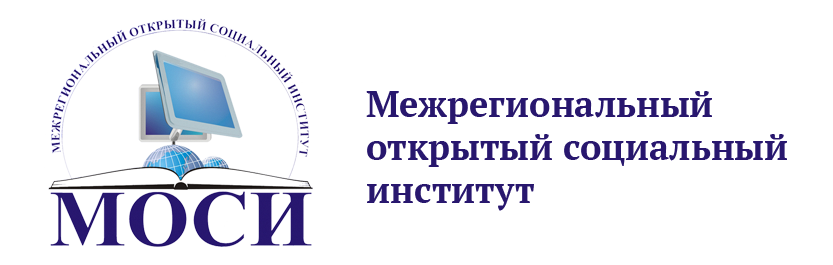 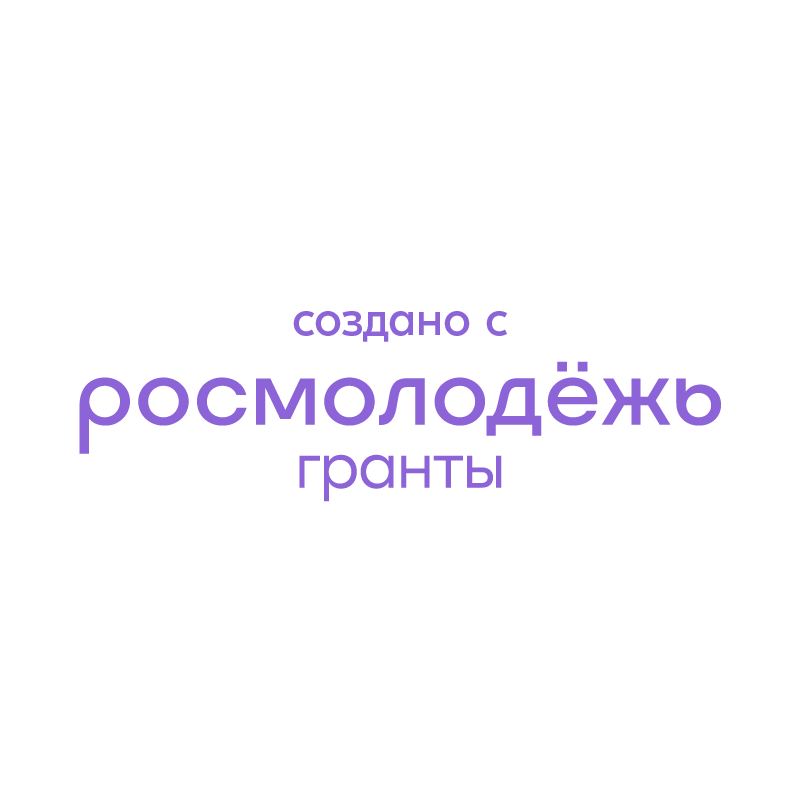 Ф.И.О. автораМесто учебы автора, курс, факультетФ.И.О. соавтораМесто учебы / работы соавтора, курс, факультетДолжность соавтора (при наличии)Ученая степень, звание (если есть) научного руководителяНазвание статьиНаправление УКАЖИТЕ НОМЕР И НАЗВАНИЕ(лишнее убрать)Секция 1. Современное состояние и перспективы развития студенческого спорта в России и за рубежомСекция 2. Правовые аспекты организации студенческого спортаСекция 3. Формирование здоровьесберегающего поведения студенческой молодежиСекция 4. Интеграция студенческого спорта в систему образовательного пространстваКонтактный телефон (по которому можно дозвониться)E-mail * Убедительно просим Вас указывать тот электронный адрес, с которого Вы направляете на рассмотрение заявку и работу